ПОСТАНОВЛЕНИЕ                                                          КАРАР                                                                                                                                                                            №   6                                                                        от 27 сентября 2021 г.                                                     с.Яковлево                      О назначении схода граждан в населенном пункте Мамыловка Яковлевского сельского поселения Елабужского  муниципального района Республики Татарстан по вопросу введения и использования средств самообложения граждан  В соответствии со статьями 25.1, 56 Федерального закона от 6 октября 2003 года № 131-ФЗ «Об общих принципах организации местного самоуправления в Российской Федерации», статьей 35 Закона Республики Татарстан от 28 июля 2004 года № 45-ЗРТ      «О местном самоуправлении в Республике Татарстан», статьей 22 Устава муниципального образования «Яковлевское сельское поселение Елабужского муниципального района Республики Татарстан» ПОСТАНОВЛЯЮ:Назначить на 14 часов 00 минут 6 октября   2021  у д.№ 12 по ул. Луговая   сход граждан по вопросу введения и использования средств самообложения в населенном пункте Мамыловка  Яковлевского сельского поселения Елабужского муниципального района Республики Татарстан.Утвердить вопрос, выносимый на сход граждан:«Согласны ли вы на введение самообложения в сумме 1500 рублей с граждан, место жительства которых расположено в границах населенного пункта Мамыловка  Яковлевского  сельского поселения Елабужского муниципального района Республики Татарстан, достигших возраста 18 лет, за исключением инвалидов общего заболевания,  ветеранов ВОВ и боевых действий, вдов участников ВОВ и боевых действий, многодетных семей, студентов очных отделений высших и средне-специальных (средне-профессиональных) учебных заведений, размер платежей для которых составляет 750 рублей, и направление полученных средств на решение вопросов местного значения:- Приобретение щебня и частичное устройство щебеночной дороги по  ул. Луговая в н.п.Мамыловка       «ЗА»                                                      «ПРОТИВ».8. Настоящее постановление  вступает в силу со дня его официального опубликования.Глава Яковлевского сельского поселения                                      О.В.Козырева ГЛАВА  ЯКОВЛЕВСКОГО СЕЛЬСКОГО ПОСЕЛЕНИЯ ЕЛАБУЖСКОГО МУНИЦИПАЛЬНОГО РАЙОНАРЕСПУБЛИКИ ТАТАРСТАН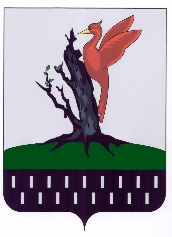 ТАТАРСТАН РЕСПУБЛИКАСЫ АЛАБУГА МУНИЦИПАЛЬ РАЙОНЫЯКОВЛЕВО АВЫЛЖИРЛЕГЕ БАШЛЫГЫ